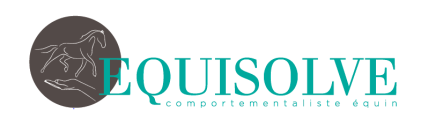 STAGE 7 mai 2022 -  9h30/17h00 –A PIED 8 mai 2022 – 9h30/12h – 14h/16h  A CHEVAL Ecurie Lauret Sébastien, Mas Saint Georges, 66690 Saint-AndréFiche à compléter et à retourner avant le 29 avril 2022 Nom-Prénom : …………………………………………………………..Date de naissance : ……………………………………………………E-mail : ………………………………………………………………………Tel :  ………………………………………………………………………….Numéro contact d’urgence : ……………………………………………………………Numéro Police Assurance Responsabilité Civile : ……………………………………………………..
___________________________________________________________________________

Merci de cocher les cases correspondantes : Je viens avec mon cheval :Nom : ………………………………………………..…..
Numéro SIRE : ……………………………………………..………..
Age : ………………………………...…………………..Discipline : ………………………………………………………………………………..
______________________________________________________________________
Merci de prévoir :
- 1 licol plat ou éthologique avec longe à mousqueton1 stick/badine de dressage (pas de carrot stick)Votre bombeVotre filet ou autre outil utilisé à cheval (le licol peut tout à fait suffire)
A noter : chaque cavalier sera responsable de son cheval pendant la durée du stage.
___________________________________________________________________________

Paiement : Espèces, Carte bancaire, ou virement bancairePrix des 2 jours : 120€Equisolve : 06 76 58 81 11  /   contact@equisolve.fr / Envoi du formulaire rempli par mail ou à l’adresse suivante :  Mlle Madeline ALFORD, 5004 Route de Maureillas, 66400 CERET